مع تمنياتنا لكم بالتوفيقاختيار هذا النموذج يتبعه شروط مهمة لقياس مخرجات التعلم (حسب توصيف كل مقرر )*اجب عن جميع الأسئلةالسؤال الاول : ضع علامة (    ) أمام العبارة الصحيحة وعلامة (×) أمام العبارة الخطاء                     (      درجة)السؤال الثاني  : اختر الإجابة الصحيحة من بين الإجابات لكل سؤال                                                 (       درجة)انتهت الأسئلة ،،،،،،،،،،،                تمنياتنا بالتوفيق والنجاحالشروط المهمة :تحديد مفتاح لمخرجات التعلم (المعارف ، المهارات ، الكفاءات )تحديد الاسئلة حسب الترقيم للأسئلة التي تقيس كل مخرجات من المخرجات وضع جدول تفريغ الدرجات لكل مخرج على حدا من (المعارف او المهارات او الكفاءات)وفقا لنموذج التالي   (مثال فقط)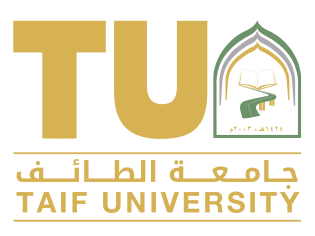 المملكة العربية السعوديةوزارة التعـــليمجامعة الطائفكلية ادارة الاعمال.قسم  نظم المعلومات الاداريةأولاً: بيانات الطالب :                            أولاً: بيانات الطالب :                            الاسمالرقم الجامعيالرقم التسلسليثانياً: بيانات الاختبار:ثانياً: بيانات الاختبار:ثانياً: بيانات الاختبار:ثانياً: بيانات الاختبار:ثانياً: بيانات الاختبار:ثانياً: بيانات الاختبار:ثانياً: بيانات الاختبار:ثانياً: بيانات الاختبار:الفصل الدراسيالفصل الدراسيالاختبارالاختبارالاختباراسم المقررالسنة الدراسيةالشعبةالمستوىأستاذ المقررأستاذ المقررتاريخ الاختبارتاريخ الاختبارتاريخ الاختبارزمن الاختبارعدد أوراق الاختباردرجة الاختبارتوقيع المراجعثالثاً: الدرجات:ثالثاً: الدرجات:ثالثاً: الدرجات:ثالثاً: الدرجات:ثالثاً: الدرجات:ثالثاً: الدرجات:ثالثاً: الدرجات:السؤالالأولالأولالثانيالثالثالمجموعالمجموعالدرجةالدرجة العظمىمالاسئلةالعلامة12345678910111213141516171819202122232425 مالأسئلة26272829303132333425363738394041424344454647484950رقم السؤالالمعارفالمعارفالمعارفرقم السؤالالمهاراتالمهاراتالمهاراترقم السؤالالكفاءاتالكفاءاتالكفاءاترقم السؤالع1ع2ع3م1م2م3رقم السؤالك1ك2ك3